needed. Thank you for your time and effort.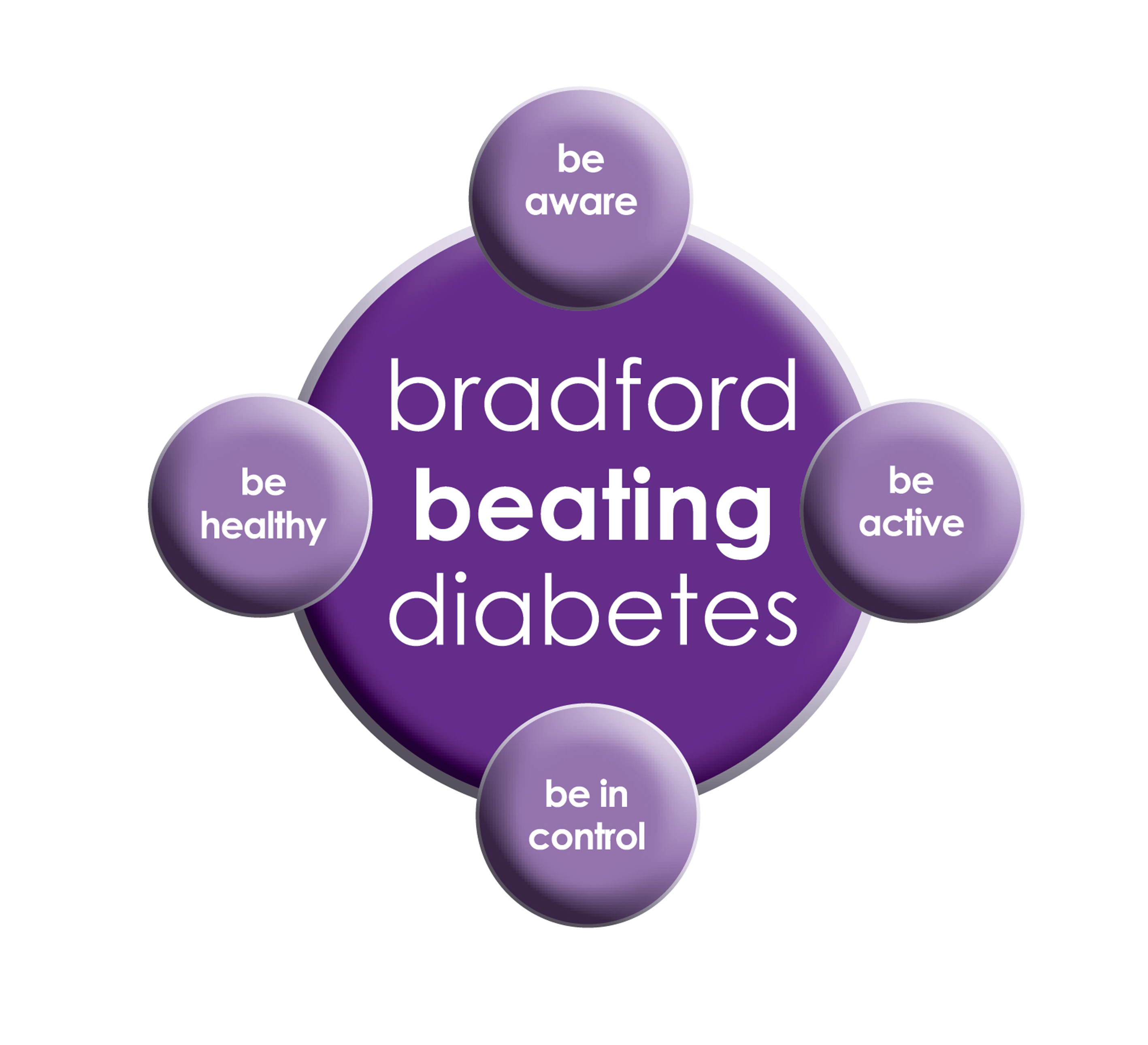 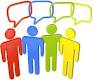 